HOLMEWOOD HOUSE SCHOOLLAMDA Teacher – Further InformationMain Duties The main duty of the applicant is to provide extra support for the department in the teaching of private speech and drama classes. These classes are very popular and the numbers of parents requesting LAMDA tuition has increased greatly in recent years. The Department follows the LAMDA syllabus.The candidate must have worked with the LAMDA syllabus (including knowledge which is the theory part of the exam such as mood of piece, understanding text, character / location / emotion work).LAMDA syllabus taught:  Speaking Verse & Prose, Acting (solo and duo) and Reading for Performance.  At present, exams are run annually in July.The LAMDA classes are to be taught to years 1 – 5.  The candidate will run Individual classes (one-to-one), duo classes (two pupils) and also group classes.  One group class (pre-prep) may be run during the lunch time period (yet to be arranged). Two group classes for years 3 & 4 will be run at 3.30 – 4.10 pm (again, yet to be arranged).The hours required are one day from 8.10 am – 4.10 pm.  Another 8.50 am until 4.10 pm and the third (half day) until 12.40 pm to be discussed with the candidate. Compiling weekly teaching schedule to be placed on Drama Notice Board for students to see their lesson times.Noting individual pupils' needs both academically and socially and communicating with the staff responsible. Monitoring and reporting to Sarah Truelove, Drama Teacher or Jeremy Wyld, Head of Drama.· Periodically reviewing your teaching methods; keeping your own knowledge of your subject expertise up-to-date; participating in arrangements for your further training and professional development.Taking responsibility for the welfare and safety of your pupils.  Maintaining discipline in accordance with the rules and disciplinary systems of the school, and high standards of courtesy and appearance among pupils at all times.  Co-operating in this with other members of staff. Taking care to see that any room in which you teach is well ordered. Essential requirements ·       A degree in Drama or a qualification appropriate for the teaching of LAMDA. ·       Excellent subject knowledge ·       Excellent communication skills with pupils, parents and staff ·       Excellent practical skills ·       Must be enthusiastic and able to motivate and inspire pupils ·       Good ICT skills ·       Sustained approach to working to deadlines Closing date: Tuesday, 28 August 2018   Start date: A.S.A.P thereafter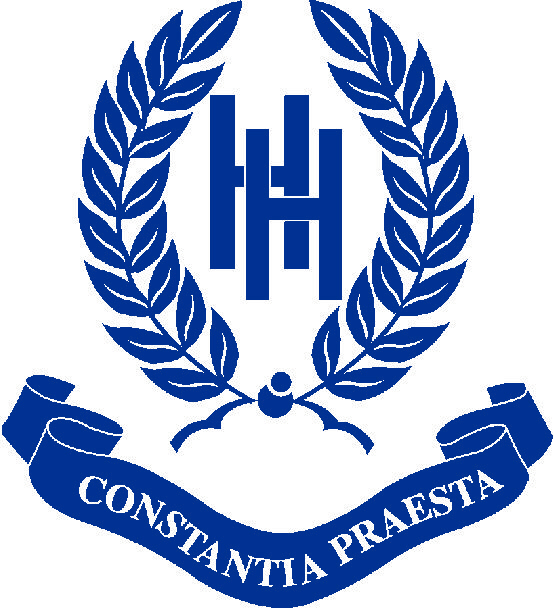 